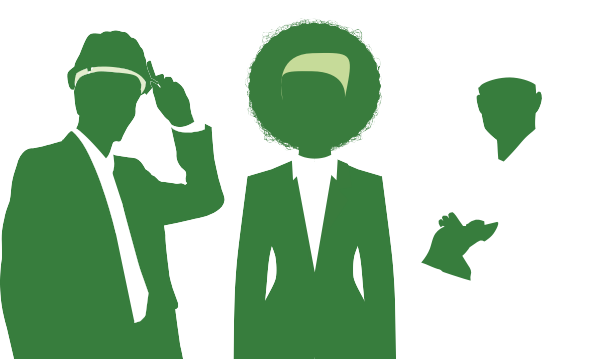 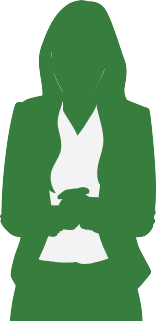 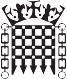 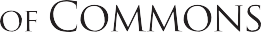 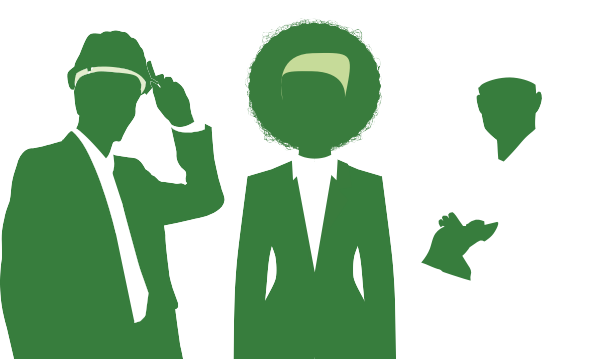 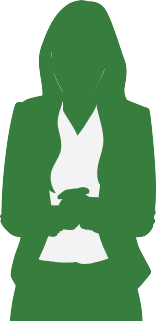 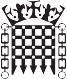 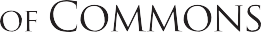 Supporting a thriving parliamentary democracyThe House of CommonsThe House of Commons and the iconic Palace of Westminster are key elements of the UK Parliaments. Around 2,500 staff work behind the scenes at the House of Commons, supporting the democratic process in many different ways. We are politically impartial and take great pride in the vision and values which guide our work. It takes a huge range of skills and experience to keep the House of Commons running, and we all contribute to supporting a thriving parliamentary democracy.Team informationThe In-House Services team aims to deliver a comfortable, safe and efficient environment for Members, their staff and staff of the House to work in; as well as providing a welcoming and functional environment for all visitors to the House of Commons.Catering Services aim to deliver the best quality service with an enthusiastic and professional team for the benefit of all our customers. We are responsible for the efficient operation of the House of Commons catering facilities within the agreed financial framework.Job introductionGeneral Assistants will be required to work within the team supporting the Supervisors and Chefs to ensure the smooth and effective running of their area busy Catering operation.  You will be responsible for ensuring that all food and beverage displays are replenished regularly. Help to ensure that tables are kept clean, free of litter and neatly arranged.Key stakeholder relationshipsCatering Managers and SupervisorsOther Catering StaffChefsLocationThis post will be located on the Parliamentary Estate, Westminster, London.SecuritySuccessful candidates will be required to complete pre-employment checks. This includes   security vetting to Counter Terrorist Check (CTC) level unless otherwise specified. All successful   candidates are required to pass these checks before an offer can be confirmed. Applicants should be aware that if they have resided outside of the UK for a total of more than  two of the last five years they are not eligible for vetting. Please visit: https://www.parliament.uk/documents/PSD-Security-Vetting-booklet.pdf for further information.HoursConsideration will be given to candidates who wish to work part-time or as part of a job share. If you are selected for interview please inform the panel of the days/hours you are available to work, alternatively you can inform the recruitment team at any stage of the process.The net working hours will be 36.5 per week. This excludes any breaks (further details can be found in the Staff Handbook). Exact times of attendance each day will be agreed with line management.  The House of Commons reserves the right tochange the start and finish times.For further information:Candidates should refer to the House of Commons careers website https://www.parliament.uk/about/working/jobs/ or contact Recruitment@parliament.uk or 020 7219 6011. Application and selection processWe will conduct a sift based on the criteria set out in the skills and experience section and successful candidates will be invited to attend a competency based interview. Key responsibilitiesTo ensure a high standard of service and presentation is offered to all customers at all time, irrespective of the level of trade of guests.To ensure that all food and beverage displays, and fridges are replenished when needed, ensuring that all items for sale are available throughout the day.Helps to ensure that tables are kept clean, free of litter and neatly arranged.Ensure that condiment and cutlery stands are replenished when needed.Serving dishes ensuring that portion control and presentation guidance are followed.Occasionally assisting with food and beverage stock takes.Processes transaction through the till in a timely and efficient manner, and in line with the Cash Handling Policy.At the end of the day ensures that all unused stock is returned to the main refrigerators and the unit is clean and tidy ready for the following day’s trade.Ensure that all Catering Service areas are cleaned in line with cleaning schedules daily, which will include some light cleaning duties.Undertakes other job-related tasks as asked to support the Catering department.Duties may vary in accordance with the operational requirements of the catering outlet where the post holder is based.Job title:General Assistant x 2Campaign Type:ConcurrentPayband:CGEPay range: £20,042 per annumTeam:In House ServicesSection:Catering Reports to:Catering SupervisorNumber of posts:2Hours:36.5 hours per weekContract type/ duration: PermanentIssue date:9 May 2019Closing date:9 June 2019SKILLS AND EXPERIENCECV AND SUPPORTING STATEMENTTEST/ EXERCISEINTERVIEWCriteria 1Proven experience of excellent Customer Service and the ability to apply this when dealing with all customers Criteria 2Previous experience of working in high volume cafeteria style venue  Criteria 3Proven ability to work inclusively and flexibly within a team and on your own to deliver high quality services and productsCriteria 4Have basic cash handling experience and stock taking experience skills.  Criteria 5 -DesirablePrevious barista experience